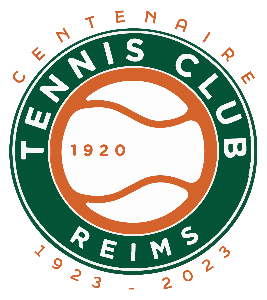 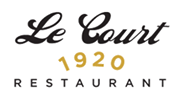 Bulletin d’adhésion à l’Association « Le Court 1920 »Informations de l’adhérentPrénom : ………………………………………………………………………………………………………………………………..Nom : ……………………………………………………………………………………………………………………………………..Date de naissance : ……………. /……………. / …………….Email : …………….…………….…………….…………….…………….…………….…………….…………….………………….Téléphone : ……………………………………………………………………………………………Numéro et rue : ………………………………………………………………………………………………………………………Ville : ………………………………………………………………………………………………………………………………………Code postal : ……………………………………..Cotisation et données personnellesJe choisi ma cotisation :Cotisation Symbolique : 1 € Cotisation Bienfaiteur (montant libre) : ……………………….  € Je règle : en ligne via Hello Asso  par carte bancaire  par chèque en espèces L’adhésion est valable jusqu’au 31/12/ 2024En vertu des dispositions de la loi n° 78-17 du 6 janvier 1978 (relative à l'informatique, aux fichiers et aux libertés) l’association s’engage à ne pas utiliser les données personnelles de l’adhérent à des fins commerciales. Ce dernier dispose d’un droit de regard et de rectification des données personnelles le concernant. Engagements de l’adhérentJe certifie vouloir adhérer à l’association et m’engage à payer ma cotisation dans le cadre de mon adhésion.Je m’engage à prendre connaissance de l’objet et des statuts de l’association, ainsi que du  règlement intérieur que je m’engage à respecter.Je suis pleinement informé de mes droits et devoirs en tant qu’adhérent et les accepte sans aucune réserve. J’autorise Je n’autorise pas L’association à diffuser toute image, photo, vidéo de groupe sur laquelle je figure : sur le site internet, ses affiches, ses brochures ou tout autre support relatif à l’activité de l’association, y compris la presse. Fait à ……………………………………………………………… le ……………. /……………. / …………….Nom, prénom et signature de l’adhérent(précéder la signature de la mention « lu et approuvé »)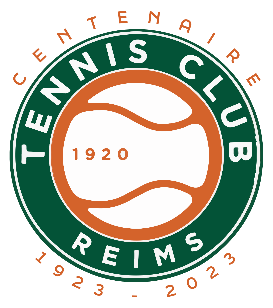 Attestation de cotisationJe soussigné(e), Julien FAUQUENOY, président de l’association « Le Court 1920 » dont le siège social est   15 rue Lagrive, 51100 REIMS déclare avoir enregistré l’adhésion de :Prénom : ………………………………………………………………………………………………………………………………..Nom : ……………………………………………………………………………………………………………………………………..Et avoir reçu l’intégralité du paiement d’un montant de ……………………… € de sa cotisation pour l’année 2024.Cette attestation confirme son statut de membre, et lui ouvre le droit à la participation aux Assemblées Générales.Fait à ……………………………………………………………… le ……………. /……………. / …………….Nom, prénom et signature du président (ou de son représentant)